自治会へのご意見・ご要望窓口自治会では会員の皆様よりの自治会活動に対するご意見・ご要望を歓迎いたします。誠意をもって回答し、かつ速やかに活動に反映致す所存ですので、ぜひご意見・ご要望を積極的にお寄せいただきたくお願い申し上げます。受付窓口は下記のとおりです。自治会活動全般：	総務部長	mautsui@yahoo.co.jp		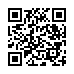 防災について：	防災部長	micasada79245@gmail.com	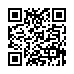 以上